Grants for young peopleGrants for staffGrants for Schools and Trusts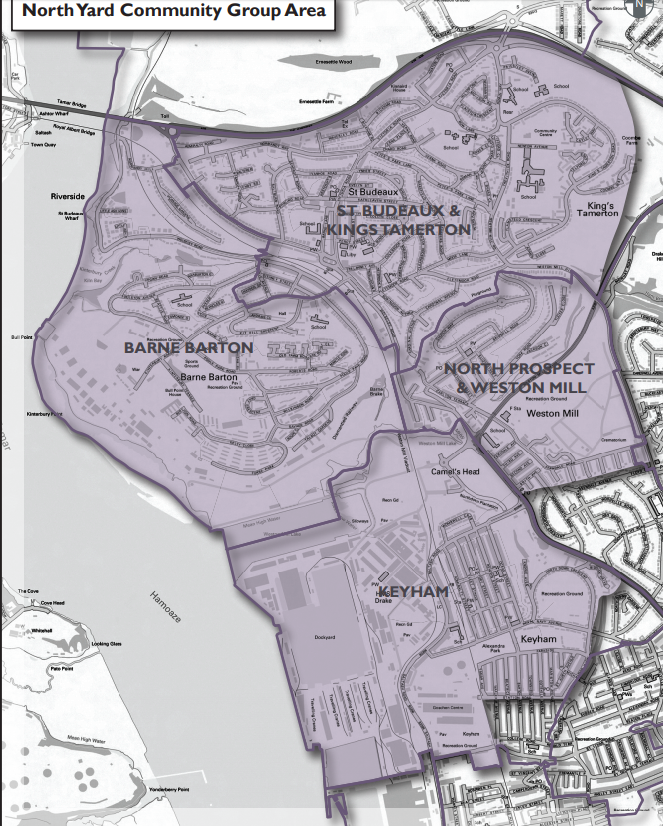 